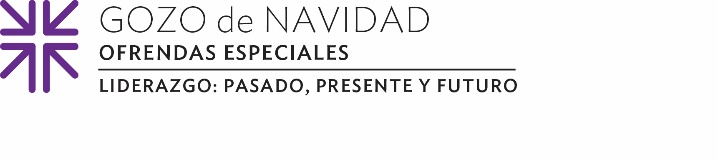 Actas de MisiónY la Palabra se hizo hombre y vivió entre nosotros... (Juan 1:14)El Regalo PerfectoCuando nos reunimos con amigos y con la familia en Navidad, celebramos los muchos regalos que hemos dado y recibido. Mirando hacia la Estrella de Belén, damos gracias por las bendiciones del año pasado y anticipamos un futuro lleno de esperanza y posibilidades. Vivimos con la esperanza de que el regalo de Navidad que ofrecemos sea exactamente lo que esa persona especial ha estado esperando. Sin embargo, para quienes celebramos la espera del Adviento, sabemos que el único regalo perfecto que se ha dado es el que recibimos en Jesucristo. Cuando Jesús nació entre nosotros, vino como un bebé indefenso destinado a traer alegría, paz y salvación a su pueblo. Este niño, el Palabra de Dios hecho carne, plenamente humano y plenamente Dios, se convirtió en uno de nosotros. Uno con nosotros. Uno entre nosotros. En todas nuestras vulnerabilidades, luchas y triunfos, Jesús se convirtió en uno de nosotros, guiándonos, conociéndonos, conectándonos a sí mismo y a los demás, y ofreciéndonos su don de la vida eterna.El regalo perfectoA través de la Ofrenda de Gozo de Navidad, reflejamos el regalo perfecto de Dios para nosotros(as), con el apoyo generoso de los(as) líderes de la iglesia entre nosotros(as) — pasados, presentes y futuros — que nos han señalado a Dios. Honramos y celebramos a los(as) líderes como los(as) pastores(as) jubilados(as), los(as) trabajadores(as) de la iglesia y sus familias que nos han guiado y dirigido fielmente, pero que ahora se encuentran en una necesidad financiera crítica debido a cambios en la situación de salud o circunstancias de emergencia. Nuestras donaciones restauran la esperanza y la estabilidad a través del Programa de Asistencia de la Junta de Pensiones.Honramos y celebramos a los(as) líderes emergentes, como los(as) estudiantes de las escuelas y universidades que equipan a las comunidades de color, quienes desarrollan habilidades de liderazgo mientras continúan su educación y se preparan para llevar sus dones al servicio del mundo que Dios tanto ama. Nuestras donaciones apoyan un futuro brillante con mejores oportunidades para que los(as) estudiantes crezcan y construyan vidas de fe, perfeccionando talentos y habilidades para servir a Dios, a la Iglesia y al mundo en los años venideros. El ejemplo de Jesús como niño nacido para vivir entre nosotros y llevarnos a la vida eterna nos proporciona un modelo a seguir cuando celebramos a los que nos han guiado en el pasado y nos guiarán en el futuro. A través de la Ofrenda de Gozo de Navidad, nos unimos para apoyar a los(as) líderes pasados(as), presentes y futuros(as), encarnando el regalo perfecto de Dios para nosotros, Jesucristo.Gracias por sus generosas donaciones — porque cuando todos hacemos un poco, se suma a muchoOremos~Oh Santo Niño de Belén, nace en nosotros, vive en nosotros, vive entre nosotros, y llévanos hasta donde podamos conocerte como el Palabra hecho carne y la Ofrenda Perfecta. Amén. 